Законы сохранения в механикеИмпульсом тела (или количеством движения) называют векторную величину, равную произведению массы тела m на его скорость 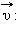 Импульсом силы называют произведение силы на время ее действия Изменение импульса тела равно импульсу силы или: 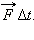 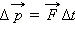 Это второй закон Ньютона в импульсном представлении.Закон сохранения импульса. В замкнутой системе векторная сумма импульсов всех тел, входящих в систему, остается постоянной при любых взаимодействиях тел этой системы между собой: Импульс может сохраняться и в незамкнутой системе. Это происходит в том случае, если равнодействующая всех внешних сил равна нулю, либо время действия этих сил пренебрежимо мало.Абсолютно упругим ударом называется столкновение двух тел, при котором сохраняется механическая энергия системы тел: Если же удар неупругий, то механическая энергия полностью или частично переходит во внутреннюю энергию сталкивающихся тел.Следует подчеркнуть, что в обоих случаях выполняется закон сохранения импульса.Закон сохранения механической энергии выполняется в любой замкнутой системе, в которой между телами действуют только консервативные силы: в замкнутой системе сумма кинетической и потенциальной энергии тел остается неизменной: Если же в системе имеются диссипативные силы, то часть механической энергии переходит в тепло: 